OPPO Annonce le Nouveau A77s avec une longue durée de vie de la Batterie, un Design Haut de Gamme et des Capacités d'Imagerie Améliorées.Casablanca Décembre --- OPPO annonce aujourd'hui le lancement du nouveau OPPO A77s au Maroc. Avec des améliorations dans la photographie, le divertissement et le système d'exploitation ColorOS 12.1, OPPO A77s offre aux utilisateurs des performances fluides tout autour. La charge rapide 33W SUPERVOOCTM et la batterie haute capacité de 5000 mAh offrent plus de liberté lors de l'utilisation de OPPO A77s. Cette excellente performance globale est complétée par un design rétro ultra-mince fini en cuir en fibre de verre de qualité supérieure ou le dernier OPPO Glow emblématique.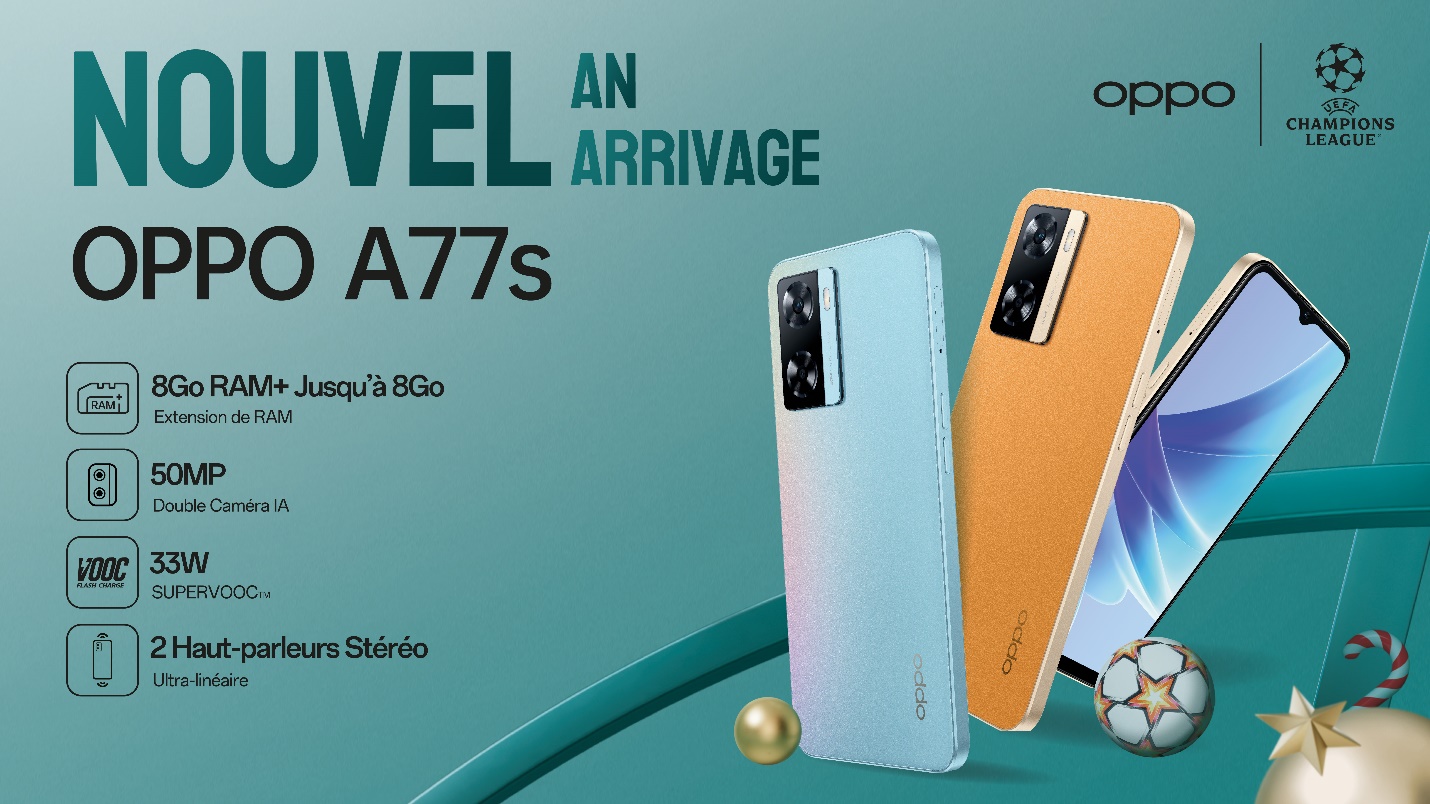 Un design attrayant qui ravit et captiveFabriqué avec le processus de fabrication exclusif de OPPO, le A77s est disponible en deux finitions de couleurs fraîches : Sunset Orange et Sky Blue. Le modèle Sunset Orange présente une couleur orange vibrante et une sensation unique semblable à celle du cuir avec un design en cuir en fibre de verre, une première dans l'industrie. Le modèle Sky Blue comporte l'icône OPPO Glow et le Sky Blue présente un dégradé de tons bleus qui reflètent les changements de couleur lorsqu'ils sont vus sous différents angles. Doté d'un boîtier ultra-mince au design rétro, le A77s ne mesure que 7,99 mm d'épaisseur et ne pèse que 187 g, donnant à votre téléphone un look élégant et haut de gamme tout en étant confortable à tenir et à utiliser dans toutes les situations.Chaque A77s est soumis à plus de 130 tests de fiabilité très rigoureux et à plus de 320 tests de qualité complets pour garantir que le téléphone est résistant à l'usure contre les éclaboussures, les rayures, l'abrasion et d'autres phénomènes. La marque s’assure que le produit est sûr et confortable pour les utilisateurs au quotidien. Batterie longue durée et charge rapide sécurisée pour une utilisation sans souciAvec une charge rapide 33W SUPERVOOCTM , le A77s peut être chargé à 100 % en 71 minutes environ, et 5 minutes de charge offre aux utilisateurs 2,98 heures de temps de conversation. Lorsqu'elle est complètement chargée, la batterie longue durée de 5 000 mAh offre plus de 14 jours en veille et plus de 17 heures pour regarder régulièrement des vidéos YouTube. La protection de charge matérielle, y compris la technologie de protection contre les surtensions et les surintensités, garantit que la batterie est toujours chargée en toute sécurité. La charge de nuit optimisée s'appuie sur des capacités d'intelligence artificielle pour comprendre les habitudes de sommeil des utilisateurs et définir des plans de charge personnalisés en conséquence pour éviter de surcharger la batterie et garantir la sécurité des utilisateurs la nuit.Matériel mis à jour pour une meilleure expérience de divertissementPour ceux qui aiment capturer des moments spéciaux avec la caméra, A77s est équipé de deux caméras AI 50MP et de nouvelles fonctionnalités pour capturer un contenu vidéo et photo incroyables : Bokeh Flare Portrait permet aux utilisateurs de prendre des portraits avec des reflets bokeh riches comme un appareil photo professionnel. Selfie HDR fournit des selfies clairs même dans des environnements peu éclairés ou à contre-jour. Les haut-parleurs ultra-linéaires stéréo doubles alimentés par DIRAC 3.0 du A77s offrent un son stéréo de qualité supérieure avec un volume vidéo accru. Et l'écran riche en couleurs de 6,56 pouces avec un taux de rafraîchissement élevé de 90 Hz offre une visualisation fluide et confortable pour les utilisateurs qui souhaitent profiter de contenus vidéo et de jeux en haute définition. Au cœur de A77s se trouve la plate-forme mobile Qualcomm® Snapdragon™ 680 4G, avec 102 % de performances CPU en plus et 76 % de performances GPU en plus que la génération précédente. La configuration de 8 Go de RAM + 128 Go de ROM prend en charge un stockage étendu et une expérience utilisateur plus fluide, vous offrant plus d'options pour votre divertissement quotidien. La technologie d'extension de RAM vous permet d'augmenter la RAM standard jusqu'à 8 Go, et le téléphone prend également en charge l'extension de carte SD jusqu'à 1 To de ROM.ColorOS 12.1 améliore la sécurité et l'efficacitéA77s offre une meilleure confidentialité et sécurité des informations avec les fonctionnalités de ColorOS 12.1. La confidentialité des données photo permet aux utilisateurs de supprimer facilement les métadonnées détaillées des photos et des vidéos, empêchant ainsi la fuite d'informations personnelles. Le tableau de bord de confidentialité permet aux utilisateurs de voir et de contrôler la façon dont les applications accèdent à leurs données personnelles et d'empêcher l'utilisation inappropriée d'informations sensibles.ColorOS 12.1 est également conçu pour être pratique et efficace. FlexDrop permet aux utilisateurs de garder des applications supplémentaires ouvertes dans de petites fenêtres flottantes pour un multitâche plus efficace lors du basculement entre les applications. Traduction à trois doigts avec Google Lens peut traduire rapidement du texte dans une zone sélectionnée d'une capture d'écran et prend en charge plus de 100 langues.Disponibilité sur le marchéOPPO A77s est mis en vente au Maroc le 5 décembre 2022 en Sunset Orange et Sky Blue. Le modèle 8 Go de RAM + 128 Go de ROM est en vente à 2899 dh sur le site officiel OPPO et les magasins partenaires.###À propos d'OPPOOPPO est la première marque mondiale d'appareils intelligents. Depuis le lancement du premier téléphone mobile "Smiley Face" en 2008, OPPO a continué à rechercher la parfaite synergie de la satisfaction esthétique et de la technologie innovante. Aujourd'hui, OPPO propose une large gamme d'appareils intelligents, menés par les séries Find X et Reno. Outre les appareils, OPPO fournit également aux utilisateurs le système d'exploitation ColorOS et des services Internet tels que OPPO Cloud et OPPO+. Opérant dans plus de 60 pays et régions, OPPO emploie plus de 40 000 personnes et s'engage à créer une vie meilleure pour les clients du monde entier.